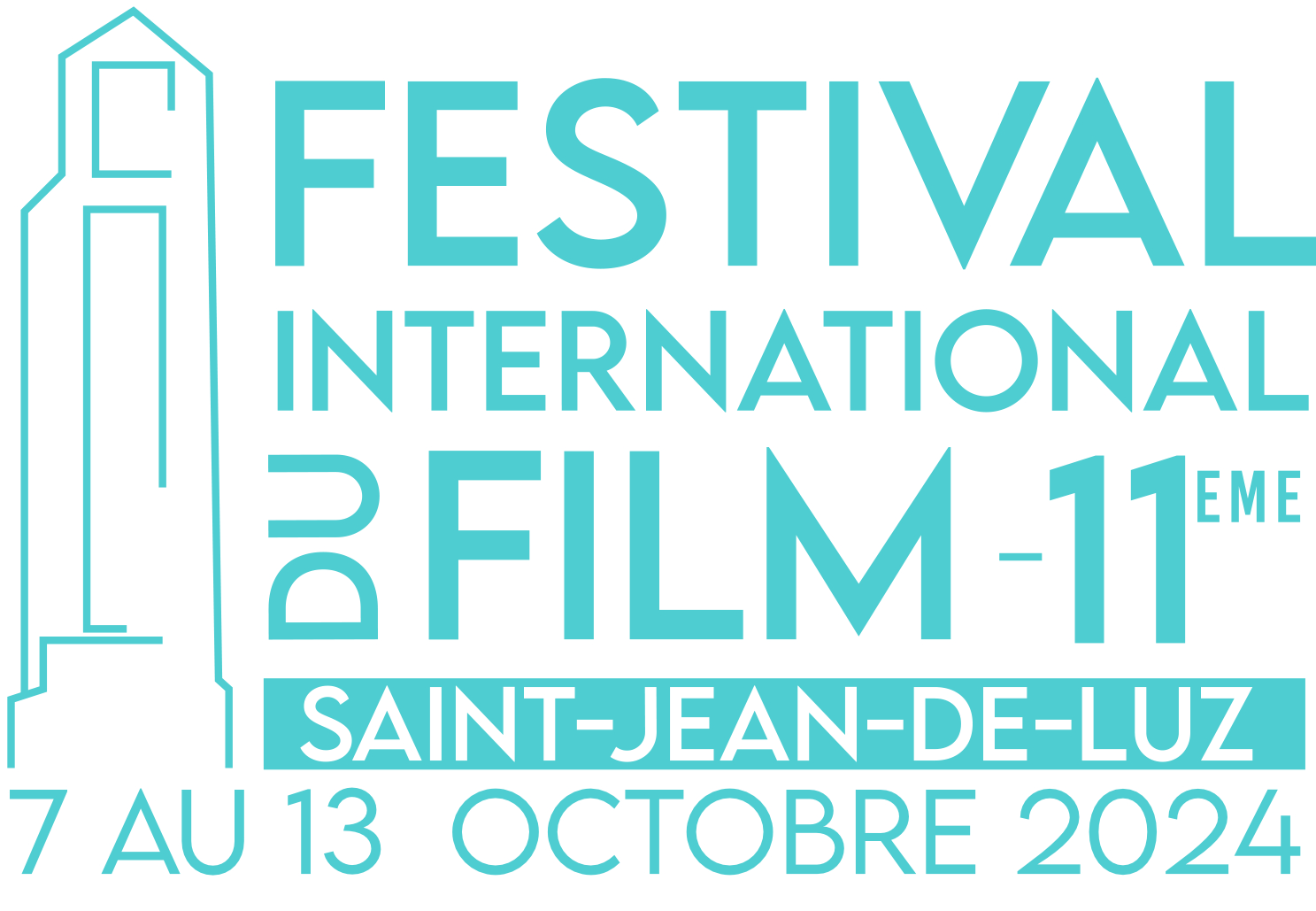 Inscription à la compétition Long métrage de fiction1ers ou 2emes films / 1st or 2nd feature filmsDate limite : 31 juillet 2024 / Deadline: July 31st 2024Tous les films doivent avoir une copie DCP / All films must have a DCPAu cas où le film serait primé, producteur(s) et distributeur s’engagent à faire mention du ou des Prix sur tous les éléments de communication (affiche, bande annonce…) à sa sortie.• Long métrage / Full length filmTitre original / Original title : . . . . . . . . . . . . . . . . . . . . . . . . . . . . . . . . . . . . . . . . . . . . . . . . . .Titre français / French Title: . . . . . . . . . . . .. . . . . . . . . . . . . . . . . . . . . . . . . . . . . . . . . . . . . . . . . .Année de production / Year of production : |....|....|....|....| Pays de production / Country of production : .. . . . . . . . . . . . . . . . . . . . . . . . . . . . .(Si coproduction internationale, mentionnez les 3 principaux pays de production. Ex. : France/Italie/Allemagne. / International coproduction, 3 main countries maximum, e.g.: France/Italy/Germany)• Premier film / First film : ❑ Oui / Yes	Deuxième film / Second film : ❑ Oui / Yes • Réalisateur.trice / DirectorNom / Last name :. . . . . . . . . . . . . . . . . . . . . . . . . . . . . . . . . . . . . . . . . . . . . . . . . . . . . . . . . . . .Prénom / First name : . . . . . . . . . . . . . . . . . . . . . . . . . . . . . . . . . . . . . . . . . . . . . . . . . . . . . . . . .E-mail : . . . . . . . . . . . . . . . . . . . . . . . . . . . . . . . . . . . . . . . . . . . . . . . .. . . . . . . . . . . . . . . . . . . • Production / Production :Société de production / Production company : . . .. . . . . . . . . . . . . . . . . . . . . . . . . . . . . . . . . . . . . .Responsable / Person in charge :Nom / Last name : ... . . . . . . . . . . . . . . . . . . . . . . . . . . . . . . . . . . . . . . . . . . . . . . . . . . . . . . . . . .Prénom / First name : . . . . . . . . . . . . . . . . . . . . . . . . . . . . . . . . . . . . . . . . . . . . . . . . . . .  . . . . . . Adresse de la société / Address of the company :. . . . . . . . . . . . . . . . . . . . . . . . . . . . . . . . . . . . . . . .
. . . . . . . . . . . . . . . . . . . . . . . . . . . . . . . . . . . . . . . . . . . . . . . . . .  . . . . . . . . . . . . . . . . . . . . . . .Code postal / Post-code : . . . . . . . . . . . . . . Ville / City : . . . .  . . . . . . . . . . . . . . . . . . . . . .  . . . . . . Pays / Country : . . . . . . . . .. . . . . . . . . . . . . . . . . . . . . . . . . . . . . . .  . . . . . . . . . . . . . . . . . . . . . .Téléphone / Telephone : . . . . . . . . . . . . . . .   E-mail : . . . . . . .. . . . . . .. . . . . . . . . . .. . . . . . . . . . .Site web / Web site : . . . . . . . . . . . . . . . . . . . . . . . . . . . . . . . . . . . . . . . . . . . . . . . . . . . . . . . .. . .• Distributeur Fance ou Ventes internationales / World sales (or distributor for France)Société / Company : . .. . .. . . . . . . . . . . . . . . . . . . . . . . . . . . . . . . . . . . . . . . . . . . . . . . . . . . . .. .Responsable / Person in charge :Nom / Last name : . . . . . . . . . . . . . . . . . .. . . . . . . . . . . . . . . . . . . . . . . . . . . . . . . . . . . . . . . . .  .Prénom / First name : . . . . . . . . . . . . . . . . . . . . . . . . . . . . . . . . . . . . . . . . . . . . . . . . . . . . . . . .  .Adresse / Address : . . . . . . . . . . . . . . . . . . . . . . . . . . . . . . . . . . . . . . . . . .. . . . . . . . . . . . . . . . . .. . . . . .. . . . . . . . . . .. . . . . . . . . . . . . . . . . . . . . . . . . . . . . . . . . . . . . . . . . . . . . . . . . . . . . . . . .Code postal / Post-code : . . . . . . . . . . . . . Ville / City : . . . . . . . . . . . . . . . . . . . . . . . . . . . . . . . .. .Pays / Country : . . . . . . . .. . . . . . . . . . . . . . . . .. . . . . . . . . . . . . . . . . . . . . . . . . . . . . . . . . . . . . Téléphone / Telephone : . . . . . . . . . . . . . . . . . . . . . . . . . . . . . . . . . . . . . . . . . . . . . . . . . . . .  . . . E-mail : . . . . . . . . .. . . . . . . . . . . . . . . . . Site web / Web site : . . . . . . . . . . . . . . . . . . . . . . . . . . .• Informations techniques / Technical dataDurée / Running time : ____ mnFormat de production / Production format :❑ 35 mm ❑ 16 mm / S 16 ❑ Autre / Other : . . . . .. . . . . . . .Format de projection / Screening format : Fenêtre de projection / Projection frame : ❑ 1.37 ❑ 1.66 ❑ 1.85 ❑ 2.35 (Scope)Image / Image : ❑ Couleur / Colour ❑ Noir et blanc / Black and white ❑ Les deux / BothSon / Sound : ❑ Mono / Mono ❑ Dolby A ❑ Dolby SR ❑ Dolby SRD ❑ Dolby DTS   ❑ Muet / SilentVersion originale en français / French sound-track : ❑ Oui / Yes ❑ Non / NoSous-titres / Subtitles : ❑ Français / French    ❑ Non sous-titré / No subtitleSerait-ce la première française du film ? / Would it be the french premiere of the film ? 
. . . . . . . . . . . . . . . . . . . . . . . . . . . . . . . . . . . . . . . . . . . . . . . . . . . . . . . . . . . . . . . . . . . . . . . . . . Dans quels festivals le film a-t-il été présenté ? / Has the film been shown at other festivals? If so, which? 
. . . . . . . . . . . . . . . . . . . . . . . . . . . . . . . . . . . . . . . . . . . . . . . . . . . . . . . . . . . . . . . . . . . . . . . . . . Prix obtenus / Awards if any : . . . . . . . . . . . . . . . . . . . . . . . . . . . . . . . . . . . . . . . . . .. . . . . . . . . . . . Date de sortie prévue en salles en France / Expected release date in French cinemas . . . . . . . . . . . . . . . . . . . . . . . . . . . . . . . . . . . . . . . . . . . . . . . . . . . . . . . . . . . . . . . . . . . . . . . . . . ImportantObligatoire : à envoyer par e-mail à l’adresse suivanteCompulsory : to send by e-mail to the following adressfifsaintjeandeluz@gmail.comà l’attention de / to Patrick Fabre Directeur Artistique Festival International du Film de Saint-Jean-de-Luz❑ 1 lien vidéo du film / 1 link to the film❑ 1 photo du film / 1 photo from the filmPhoto numérique haute définition 300dpi/ Digital photo: resolution 300 dpi❑ 1 photo du réalisateur / 1 photo of the directorPhoto numérique haute définition 300dpi/ Digital photo: resolution 300 dpi❑ Générique / Credits : Joindre le générique détaillé sur une feuille annexe, mentionnant précisément : scénario, adapté de, photographie, décors, montage, son, musique, interprétation, etc. /Listing credits accurately: screenplay, adapted from, photography, s e t s, editing, sound,music, cast….❑ Synopsis du film / Film synopsis : 10 lignes maximum, joindre sur une feuille annexe / 10 lines maximum❑ Biographie détaillée du réalisateur / Detailed biography of director ❑ Toute information complémentaire utile : notes sur le film, dossier de presse, affiches etc. / Any useful information such as notes on the film, press material, posters etc.❑ Extraits vidéo / Video Extracts : 1 extrait du film ou le film annonce / 1 clip or trailer of the filmJ'autorise le festival à utiliser des extraits vidéo nécessaires à la promotion de l'oeuvre (moins de 3 minutes).I authorize the festival to use video extracts for promotional purposes (less than 3 minutes).❑ Oui / Yes ❑ Non / No(Une non-réponse sera considérée comme une autorisation / Absence of reply will be considered as an authorization.)Nom / Name: Qualité / Position: Date et signature / Date & signature: